主办单位保留拒绝任何参展申请的权利，且有权不向其透露原因。 有关我司提供的服务、广告及赞助机会，请登入大会网站www.itehk.com或直接与我们联系。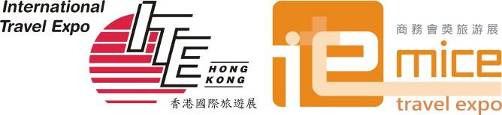 第37届香港国际旅游展暨第18届商务会奖旅游展2023年6月15-18日 - 香港会议展览中心 (1号馆)第37届香港国际旅游展暨第18届商务会奖旅游展2023年6月15-18日 - 香港会议展览中心 (1号馆)第37届香港国际旅游展暨第18届商务会奖旅游展2023年6月15-18日 - 香港会议展览中心 (1号馆)第37届香港国际旅游展暨第18届商务会奖旅游展2023年6月15-18日 - 香港会议展览中心 (1号馆)展台申请表格展台申请表格展台申请表格展台申请表格1.  公司资料1.  公司资料1.  公司资料1.  公司资料公司名称：地址：城市：国家/地区：电话：     -     -     传真：     -     -     电邮：网站：联络人：职称：2.  付款方资料 (如与上述不同)2.  付款方资料 (如与上述不同)2.  付款方资料 (如与上述不同)2.  付款方资料 (如与上述不同)公司名称：地址：城市：国家/地区：电话：     -     -     传真：     -     -     电邮：网站：联络人：职称：种类每平方米价格(1边开)总面积附加费附加费附加费租金种类每平方米价格(1边开)总面积两边开三边开四边开租金标准版摊位 A500美元 (最少租用9平方米, 如3米x 3米)     米 x      米=     平方米x 1.05x 1.075x 1.1     美元标准版摊位 B520美元 (最少租用9平方米, 如3米x 3米)     米x      米=     平方米x 1.05x 1.075x 1.1     美元升级标准版摊位570美元 (最少租用18平方米, 如3米x 6米)     米x      米=     平方米已包括x 1.025x 1.05     美元光地租用460美元 (最少租用18平方米, 如3米x 6米)     米x      米=     平方米x 1.05x 1.075x 1.1     美元有关摊位设备请见第2页                                                 总额:有关摊位设备请见第2页                                                 总额:有关摊位设备请见第2页                                                 总额:有关摊位设备请见第2页                                                 总额:有关摊位设备请见第2页                                                 总额:有关摊位设备请见第2页                                                 总额:     美元签署:盖章:姓名:日期:种类设备光地租用460美元 / 平方米*最少租用 18平方米*摊位附加费：两边开+5%;三边开+7.5%;四边开+10%标准版摊位A  500美元 / 平方米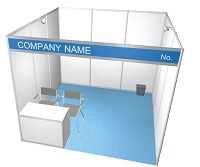 标准版摊位B  520美元 / 平方米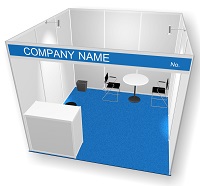 标准版摊位A：9平方米x 500美元 = 4,500美元*白围板及蓝色地毯招牌板连参展公司名称及展台号1个锁柜2支射灯 (23瓦)2张皮椅子1个垃圾桶标准版摊位B：9平方米x 520美元 = 4,680美元*白围板及蓝色地毯招牌板连参展公司名称及展台号1个询问桌连锁柜(1000毫米高)及1张高椅 2支射灯 (23瓦) 2张皮椅子 1张圆桌1个500瓦插座 1个垃圾桶*摊位附加费：两边开+5%;三边开+7.5%;四边开+10%升级标准版摊位 570美元 / 平方米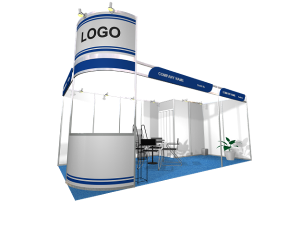 ^地毯颜色选择: 蓝色/橙色/绿色/红色/黄色最少18平方米 x 570美元= 10,260美元（两边开）每加开一边 + 2.5% 摊位附加费白围板及地毯^招牌板连参展公司名称及展台号1个特别配置展台及询问柜位2个公司名称及一个商标1个2米x 1米储物室连有锁折门 1张圆桌及1个杂志架4张皮椅及1张高椅  2个垃圾桶1盆盆栽6支长臂射灯 (23瓦)2支射灯 (23瓦) 一个插座(500瓦)除了以上的设备，标准版摊位A / B或升级版摊位每增加3 平方米还提供：额外1支射灯 (23瓦) 额外1张皮椅除了以上的设备，标准版摊位A / B或升级版摊位每增加3 平方米还提供：额外1支射灯 (23瓦) 额外1张皮椅主办机构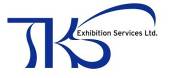 汇众展览服务有限公司地址:香港北角英皇道341号恒生北角大厦23楼2301-4室电话: (852) 3155 0600电邮: travel@tkshk.com